奈良県総合医療センター看護部インターンシップ申込書インターンシップにご参加ご希望の方は、以下の必要事項を記載の上、下記までお申し込みくださいますようお願い申し上げます。１．参加希望コースを下記より、１つ選択し○をつけてください。（申し込み人数により、ご希望に添えない場合がありますが、16：00からの病院見学で見学は可能です。）２．16：00からの病院見学の希望：　　希望する　　・　希望しない３．インターンシップ終了後個別相談：　希望する　・　希望しない（＊就職に関するご相談が可能です）：　　　　　　　　　　　　　　　年齢：　　　　　　性別：　男　・　女学校名：　　　　　　　　　　　　　　　　　　　　　　　学年：　　　　　　連絡先住所：〒　　　-　　　　　電話番号：　　　　　　　　　　　　　　　　　　　　　　E-Mail　：　　　　　　　　　　　　　　　　　　　　　　白衣サイズ（S～３L）：（　　　　）身長：　　　　　cm＊日中、連絡が取れる連絡先をお書きください。（希望時間があればお書きください）＊当センターアドレスからのメール受信が可能な状態に設定しておいてください。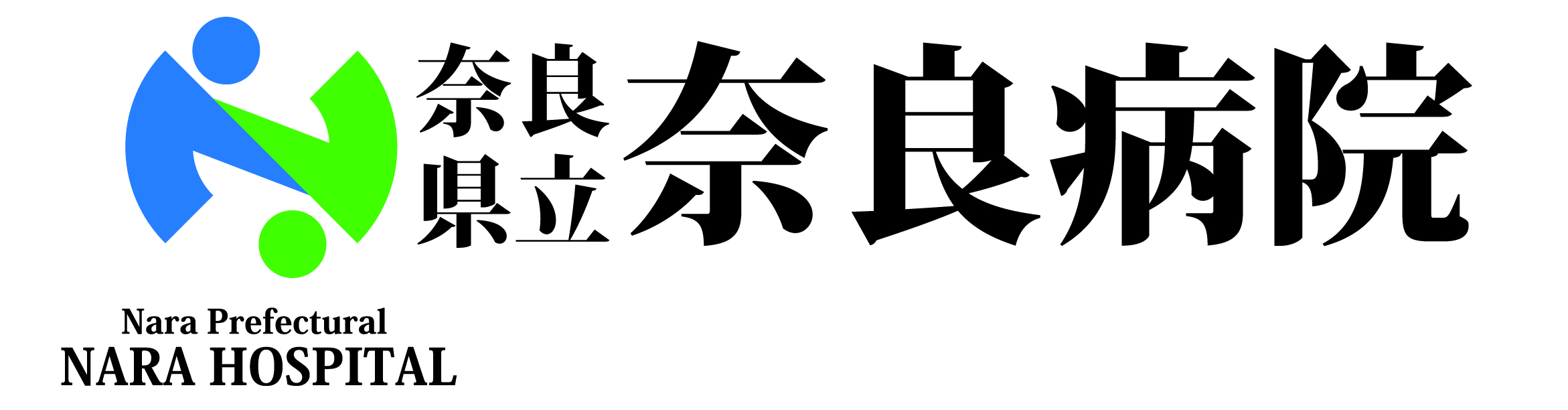 